Tsar’s autocracy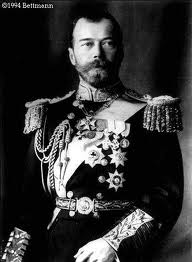 Censorship and secret police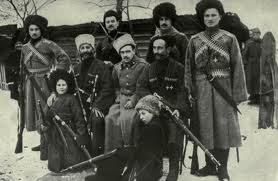 Nicholas and Alexandra’s public image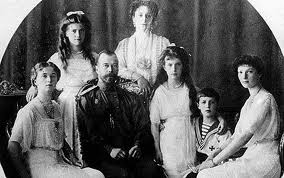 Deprivation for peasants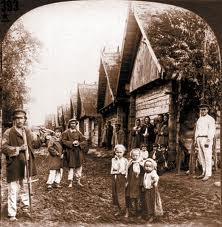 Harsh working conditions in factories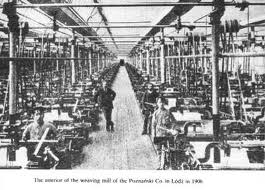 Excess of the aristocracy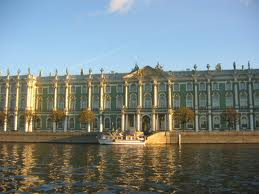 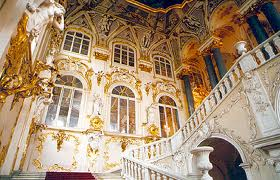 Rasputin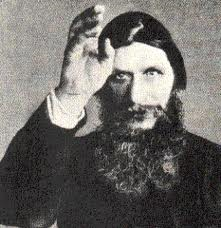 The First World War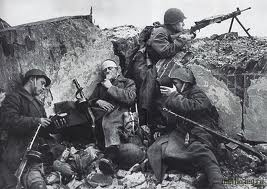 Inflation and shortages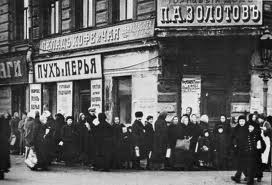 Russo-Japanese War (1905)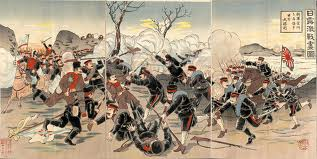 Bloody Sunday (1905)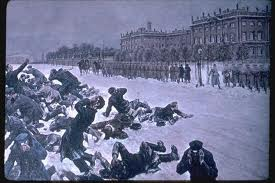 